PERICOLI IN SOGGIORNOCERCHIA I PERICOLI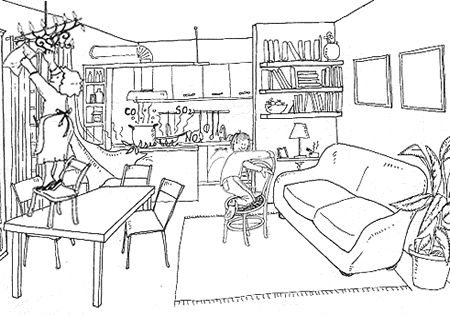 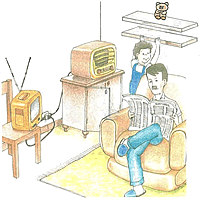 